Cheddleton Parish Council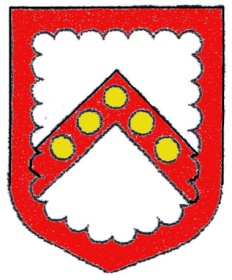 Clerk:   Ms. L. J. Eyre                                  Telephone:  01538 385223  34, The Walks, Leek, Staffs, ST13 8BY.      Email: louise.eyre.cheddletonpc@sky.com18th November 2020Dear Sir/Madam,L01-20 The Local Authorities and Police and Crime Panels (Coronavirus) (Flexibility of Local Authority and Police and Crime Panel Meetings) (England and Wales) Regulations 2020All members of the Burial Grounds Committee of the Parish Council are hereby summoned to the online Zoom Parish Council Meeting on Tuesday 24th. November 2020 at 6.30pm.  An agenda for the meeting is set out below (this is an abridged agenda, items not included will be addressed at a future meeting)Ms. L.J. EyreClerk.	AGENDAApologies.Minutes of the Meeting 25th. February 2020.Matters arising therefrom.Correspondence: -Any works required - St. Edward’s Lawn Cemetery.Any works required - Cheddleton Lawn Cemetery.Any works required - Asylum Burial Ground.Review of Burial Ground Charges.Forward Agenda Items.Confidential Item - Financial Requirements.Topic: #1 Burial Ground Committee MeetingTime: Nov 24, 2020 06:30 PM LondonJoin Zoom Meetinghttps://us02web.zoom.us/j/83869602744?pwd=d2UxdTcrNG9GcEZWOTg2RlRDRWllQT09Meeting ID: 838 6960 2744Passcode: 763655